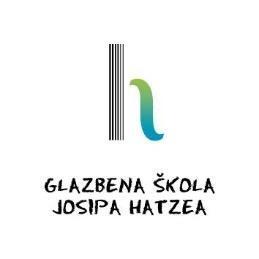 GODIŠNJI PLAN I PROGRAM RADA školska godina 2021./2022.rujan 2021.S a d r ž a j:Osnovni podaci o školi 										I. Ustrojstvo škole											II. Izvršitelji poslova											III. Uvjeti rada												IV. Školski programi											V. Kalendar i plan rada svih tijela GŠ Josipa Hatzea	VI. Raspored sati											Osnovni podaci  o ŠkoliI.    Ustrojstvo škole		Glazbena škola Josipa Hatzea srednja je glazbena škola u kojoj je organizirana nastava predškolskog i osnovnog glazbenog obrazovanja, te srednjeg – šestogodišnjeg (pripremna i srednja škola)   i  četverogodišnjeg  (srednja škola) programa obrazovanja   različitih  programa glazbene umjetnosti  (klavir, orgulje, violina, viola, violončelo, kontrabas, gitara, mandolina, flauta, oboa, klarinet, saksofon, fagot, truba, tuba, trombon, horna, solo pjevanje, harmonika, harfa, udaraljke, glazbena teorija). 		Škola organizira i nastavu osnovnog glazbenog obrazovanja u Dislociranim odjelima u Kaštelima, Trogiru, Postirima, Supetru, Bolu, Visu, Starom Gradu, Jelsi i Hvaru. Uz Ministarstvo znanosti i obrazovanja, o Školi skrbi njezin osnivač, Županija splitsko-dalmatinska te gradovi i  općine u kojima djeluju Dislocirani odjeli.Od školske godine 2019./2020. Glazbena škola Josipa Hatzea izvodi i program klasičnog baleta.Školom upravlja Školski odbor. Članovi Školskog odbora: 	Mirjana Ćutuk				Nataša Karajanov Pačko                                                Ivana Majić Gjurašin                                                 Ana Marović                                                Ana Masleša                                                 Srećko Remetin                                                Ivona ČuljakRavnateljica: 			Vesna Alebić, prof.	Voditeljice smjena: 		Magda Poklepović, prof.                                                Marita Nera Mimica, prof.Stručna služba:                       Željana Buntić Pejaković, psihologinjaVijeće roditelja:                                              			            Ivanka Bešlić Ružić- teorijski odjel                                                 Siniša Bizjak- duhački odjel                                                 Sergio Gazzari- gudački odjel                                                Ivona Čuljak - odjel za klavir, orgulje i pjevanje                                                Tonči Ložić - odjel za gitaru, mandolinu i harfuPročelnici stručnih odjela – matična škola i dislocirani odjeli:teorijski i općeobrazovni odjelpročelnica: Vanga Lučev Gudić, prof. TGP,klavirski odjel (nastavnici klavira, orgulja i solo pjevanja)pročelnica: Nataša Karajanov Pačko, prof. klavira,gudački odjelpročelnica: Gordana Baković, prof. violine,duhački odjel (nastavnici duhačkih glazbala, udaraljki i harmonike), pročelnica: Marita Nera Mimica, prof. klarineta,odjel za gitaru, mandolinu i harfu pročelnica: Anđela Jerkunica Strukan, prof. gitare,odjel za klasični baletpročelnica: Buga Bešker, plesač klasičnog baleta,	Svaki razred u matičnoj školi, te svaki Dislocirani odjel (u daljnjem tekstu DO) ima svog administrativnoga razrednika, što znači da njegove obveze isključuju stručno-pedagoški nadzor (vođenje) učenika svoga razreda. Razrednici su dio unutarnjeg administrativnog ustrojstva škole. 	U tom smislu ustrojeno je nekoliko različitih stručnih vijeća:Nastavničko vijećečine nastavnici matične Škole i nastavnici DOVijeće voditelja i pročelnika odjelačine ravnatelj, dva voditelja smjene, pet voditelja DO i šest pročelnika odjelaVijeće stručnih odjelačine nastavnici pojedinih odjela (na razini cijele Škole)Razredno vijećečine nastavnici pojedinih razredaRazredničko vijećečine svi razrednici.Dislocirani odjeli imaju administrativne voditelje i razrednike, a nastavnici su članovi stručnih  odjela na razini cijele škole.Dislocirani odjel Kaštelavoditeljica: Silvana Ramljak Džinkić, prof.Dislocirani odjel Trogir, voditeljica: Ursa Ljuban, prof.Dislocirani odjel Vis voditeljica: Maja Jurjević, prof.Dislocirani odjel Stari Grad– Jelsa– Hvar voditeljica: Viktorija Carević, prof.Dislocirani odjel Supetar – Bol – Postiravoditeljica: Sanja Babić, prof.II. Izvršitelji poslovaZajedničke službeIII. Uvjeti radaProstorni uvjetiU matičnoj školi u Splitu nastava se održava na pet lokacija – najvećim dijelom u zgradi “stare škole” u ulici Kralja Tomislava 6, jednim dijelom u zgradi “nove škole” na adresi Trg hrvatske bratske zajednice 3, nastava udaraljki održava se u unajmljenom prostoru na adresi Matice hrvatske 58, nastava baleta u unajmljenom prostoru na adresi Livanjska 3, a nastava općeobrazovne grupe predmeta na adresi Teslina 2. Uz suglasnost Ministarstva znanosti i obrazovanja. STARA ŠKOLA- Kralja Tomislava 6Stanje uredno uz redovito servisiranje i djelomične intervencije na interijeru. Neriješeni imovinsko- pravni odnosi.NOVA ŠKOLA- Trg Hrvatske bratske zajednice 3	Stanje uredno uz redovito tekuće održavanje. Neriješeni imovinsko- pravni odnosi.UDARALJKAŠKI STUDIO- Matice hrvatske 58Stanje urednoBALETNA ŠKOLA- Livanjska 3Stanje urednoOPĆEOBRAZOVNA GRUPA PREDMETA- Teslina 2	U zgradi Elektrotehničke škole koristimo pet prostorija u poslijepodnevnim terminima. Prostorije su uredno održavane, ali nisu klimatizirane.KAŠTELA – Baletna škola, Don Frane Bege 1, Kaštel Kambelovac Vlasnik zgrade je Grad Kaštela. Stanje uredno. TROGIR – Palača Ćipiko, Ivana Pavla II 1Ulaz u školu je neodgovarajući, jer već godinama lokalni ugostitelji odlažu dio inventara i ambalaže na ulazu u  Palaču. Škola je i ove godine pristupila pozivu Ministarstva kulture u programu zaštite i očuvanja kulturnoga dobra u svrhu uređenja dvorišta Palače. Do kraja listopada uredit će se još jedna, sjeverna učionica u prizemlju Palače.SUPETAR – Galerija RendićNastava se izvodi u dvjema u potpunosti neprimjerenim prostorijama Galerije Rendić. Općina Supetar unatoč našim redovitim pokušajima još uvijek nije pronašla odgovarajući prostor koji bi stavila na raspolaganje Školi.POSTIRA - Osnovna škola Vladimira NazoraNastava se izvodi u dvjema učionicama Osnovne škole Vladimira Nazora u kojoj je stanje uredno.BOL - Hrvatska čitaonica BolNastava se izvodi u dvjema prostorijama na adresi Loža 5 koje je Općina Bol uredila za potrebe izvođenja nastave. Ovo je privremeno rješenje do uređenja Doma kulture. Prostor je izrazito skroman, ali uredan. HVAR- Pjevačko društvo- HvarStanje je uredno. VIS- Hrvatski domUrednoIV.    Školski programi	Glazbena škola po svojim je sadržajima različita od klasičnog ustroja općeobrazovne škole. Temeljni oblik nastave je individualna nastava strukovnoga predmeta - instrumenta. U Školi se formiraju klasični oblici razrednih odjeljenja (sukladno Državnom pedagoškom standardu za osnovnoškolsko obrazovanje i Državnom pedagoškom standardu za srednjoškolsko obrazovanje) skupne nastave solfeggia (do 15 učenika) u osnovnoj, pripremnoj i srednjoj školi. Ostali predmeti skupne nastave ustrojavaju se kroz razredna odjeljenja u osnovnoj (osim teorije glazbe), pripremnoj i srednjoj školi na drugačiji način, a različito po svojim specifičnostima.Predškola   Početni solfeggio predviđen je za djecu koja paralelno pohađaju I. razred redovite osnovne škole, u pravilu u dobi od 7 godina.Osnovna glazbena škola1 Skupno muziciranje mogu biti nastavni predmeti: zbor, orkestar ili komorna glazba. 	Osnovnu glazbenu školu djeca mogu upisati temeljem prijemnoga ispita, sukladno Statutu Škole.Bodovanje kandidata definirano je Pravilnikom o bodovanju kandidata (dostupno na webu škole).Pripremna škola – glazbenik-instrumentalist1U pravilu Zbor. Pripremna škola – glazbenik-pjevač1 U pravilu Zbor. 2  Učenici solo pjevanja u I. pripremnom razredu uključuju se u zbor tek u II. polugodištu.Pripremna škola - teorijski odjel1U pravilu Zbor. Pripremnu školu mogu upisati, temeljem prijemnoga ispita, učenici koji paralelno upisuju u pravilu VI. ili VII. razred redovite osnovne škole. To su učenici teorijskog odjela, kontrabasa, fagota, trombona, tube, harfe, pjevanja i udaraljki, eventualno oboe, klarineta, saksofona, flaute, horne i trube. 	Kandidati koji nisu pohađali osnovnu glazbenu školu upisuju prvi pripremni razred srednje glazbene škole nakon prijemne audicije s ispitom sluha, glazbenog pamćenja i ritma. Bodovanje kandidata definirano je Pravilnikom o bodovanju kandidata (dostupno na webu škole). U prvi razred pripremne škole učenici se prijavljuju i upisuju elektroničkim načinom putem mrežne stranice Nacionalnog informacijskog sustava prijava i upisa u srednje škole (www.upisi.hr).	 Za upis u pripremne razrede nije potrebno imati završenu osnovnu školu. U prvi pripremni razred upisuju se u pravilu kandidati s najviše navršenih 15 godina starosti, a iznimku čine zanimanja: glazbenik tubist, glazbenik kontrabasist i glazbenik fagotist koji se mogu upisati do navršene 18. godine života te glazbenica pjevačica odnosno glazbenik pjevač koji se mogu upisati do navršene 20. odnosno 22. godine života. Upisi se vrše u skladu s Odlukom resornog Ministarstva kojom se utvrđuju zajednički, posebni i dodatni elementi i kriteriji za izbor kandidata za upis u I. razred srednjih škola u Republici Hrvatskoj u šk. god. 2011/12.Srednja škola – instrumentalisti1 Učenici harmonike i udaraljki imaju klavir obligatno i u IV. razredu srednje škole.2 Učenici orgulja uče klavir po nastavnom planu i programu za zanimanje glazbenik – teorijski smjer. 3 Skupno muziciranje je organizirano u nastavi ORKESTRA (gudači i duhači) i DJEVOJAČKOG  ZBORA (sve ostale djevojke). Za ostale se organiziraju drugi oblici skupnoga muziciranja.4U I. i II. razredu srednje glazbene škole moguće umjesto zbora/orkestra po 1 sat komorne glazbe.   5 Korepeticija je za gudače, duhače i udaraljkaše.1 Učenici harmonike i udaraljki imaju klavir obligatno i u IV. razredu srednje škole.2 Učenici orgulja uče klavir po nastavnom planu i programu za zanimanje glazbenik – teorijski smjer. 3 Skupno muziciranje je organizirano u nastavi ORKESTRA (gudači i duhači) i DJEVOJAČKOG  ZBORA (sve ostale djevojke). Za ostale organiziraju se drugi oblici skupnoga muziciranja.4U I. i II. razredu srednje glazbene škole moguće umjesto zbora/orkestra po 1 sat komorne glazbe.   5 Korepeticija je za gudače, duhače, i  udaraljkaše.Srednja škola - teorijski odjel1 Izborno glazbalo / orgulje samo temeljem prijamnoga ispita2 U pravilu Zbor. Srednja škola – glazbenik-pjevač1 U I. i II. razredu srednje glazbene škole moguće umjesto zbora po 1 sat komorne glazbe.   	Redoviti učenici upisuju prvi razred srednje glazbene škole u dobi do 17 godina, a iznimno do 18 godina. 	Izuzetak od ove odredbe odnosi se na zanimanja glazbenik fagotist, tubist i kontrabasist do navršene 20. godine života te glazbenica pjevačica do navršene 22. godine života odnosno glazbenik pjevač do navršene 24. godine života, u skladu s Odlukom resornog Ministarstva kojom se utvrđuju  zajednički, posebni i dodatni elementi i kriteriji za izbor kandidata za upis u I. razred srednjih škola u Republici Hrvatskoj u šk. god. 2011/12.	U prvi razred srednje škole učenici se prijavljuju i upisuju elektroničkim načinom putem mrežne stranica Nacionalnoga informacijskog sustava prijava i upisa u srednje škole upisi.hr.	Srednju glazbenu školu mogu upisati učenici temeljem prijemnoga ispita. Prijemni ispit bodovno ocjenjuje potrebna znanja i vještine koje kandidati stječu nakon savladanog programa osnovne ili pripremne glazbene škole. Bodovanje kandidata definirano je Pravilnikom o bodovanju kandidata (dostupno na webu škole). Završena osnovna ili pripremna škola preduvjet je za upis u prvi razred srednje škole.Općeobrazovni predmeti za učenike GLAZBENE GIMNAZIJEIzborna nastavaOsnovna škola za klasični baletGlazbena škola Josipa Hatzea izvodi programe u skladu s Nastavnim planom i programom za osnovnu glazbenu školu od 15. rujna 2006. g., Nastavnim planom i programom za srednje glazbene i plesne škole od 16. lipnja 2008. g. Od školske godine 17/18. uvodi se nastava svih općeobrazovnih predmeta za učenike prvoga razreda srednje. Od školske godine 2017./2018. u Školi se koristi e-Dnevnik. Broj učenika u šk. god. 2021/22V.    Kalendar i plan rada svih tijela GŠ Josipa Hatzea2021/22rujan 2021listopad 2021studeni 2021prosinac 2021siječanj 2022veljača 2022ožujak 2022travanj 2022svibanj 2022lipanj 2022srpanj 2022kolovoz 2022Godišnji plan i program škole usvojen je na sjednici Školskog odbora, na prijedlog Ravnateljice.Naziv škole:Glazbena škola Josipa Hatzea, SplitSjedište:Trg Hrvatske bratske zajednice 3OIB:89701365702Upis u sudski registar:Trgovački sud u Splitu MBS 060157519E-mail adresa:ured@ogs-jhatzea-st.skole.hrDodatna e-mail adresa:glazbena.hatze@gmail.comWeb-stranica:www.gsjh.hrTelefon/Fax:021/ 480 080, 480 049 – nova škola,095/348 225 0 – stara školaDislocirani odjeli:DO KaštelaDO TrogirDO Brač (Supetar, Postira, Bol)DO Hvar (Stari Grad, Hvar, Jelsa)DO VisIme i prezimeStručna spremaNastavni predmet Odjel glazbene teorije Odjel glazbene teorije Odjel glazbene teorije Odjel glazbene teorijeTatjana AlajbegVSS teorijsko-glazb. pred.Nela Bujas-TrpkovićVSSteorijsko-glazb. pred.Nora LetilovićVSSteorijsko-glazb. pred.Vanga Lučev-GudićVSSteorijsko-glazb. pred.Dario MalešVSSteorijsko-glazb. pred.Bruno MatijaševićVSSteorijsko-glazb. pred.Marijana PetrušićVSSteorijsko-glazb. predMagda PoklepovićVSSteorijsko-glazb. pred.Agneza Medić VSSteorijsko-glazb. predIvana ŠutićVSSteorijsko-glazb. pred.Katica TerihajVSSsolfeggioOdjel za klavir, pjevanje  i orguljeOdjel za klavir, pjevanje  i orguljeOdjel za klavir, pjevanje  i orguljeOdjel za klavir, pjevanje  i orguljeBorna BarišićVSSorguljeHelena BojićVSSklavirNajda ČapalijaVSSklavirKosovka ČudinaVSSklavirIvana DragičevićVSSklavirSanja Drviš-GrkVSSklavirSanja Erceg-VrekaloVSSpjevanjePetra FilimonovićVSSklavirKatarina GekićVSSklavirNataša Karajanov-PačkoVSSklavirVanesa Kleva-Pleština VSSklavirAnamarija Koceić-GrisogonoVSSklavirLucija Lučić-LavčevićVSSklavirSanja Madunić VSSpjevanjeIvana Majić-GjurašinVSSklavirAlbina MarketićVSSklavirTemjanuška MaslovVSSklavirKlara Matjan-MarušićVSSklavirDanira MatijaševićVSSklavirJelena OrebVSSklavirValentina Štrbac-ČičerićVSSklavirNives Tošić-KusanovićVSSklavirTonči TranfićVSSklavirŽeljka TrošeljVSSklavirJovana VasićVSSklavir   Odjel za gudače   Odjel za gudače   Odjel za gudače   Odjel za gudačeGordana BakovićVSSviolinaTanja Čudina-BratkovićVSSviolinaAna Drobac-SkelinVSSviolaKristina ViskovićVSSviolinaDomagoj GjurašinVSSviolinaMaja Eterović-MarinićVSSviolinaHillary KaruzaVSSviolončeloAna OrlandiniVSSviolinaPjero MalkočVSSkontrabas   Odjel za  gitaru, mandolinu i harfu    Odjel za  gitaru, mandolinu i harfu    Odjel za  gitaru, mandolinu i harfu    Odjel za  gitaru, mandolinu i harfu Lovorka BegovićVSSharfaGenc QivlakuVSSgitaraAnđela Jerkunica-StrukanVSSgitaraKajo MilišićVSSgitaraStela Ivanišević-CurićVSSmandolinaIvanka PrusacVSSgitaraOdjel za duhače, udaraljke i harmonikuOdjel za duhače, udaraljke i harmonikuOdjel za duhače, udaraljke i harmonikuOdjel za duhače, udaraljke i harmonikuMarija Bašić-MarkotićVSSflautaDragan ColićVSSklarinet, saksofonMirjana ĆutukVSSharmonikaJakša GilićVSStrubaDarko GrapponeVSSudaraljkeJakov Jurić VSStrubaMila LapovVSSflautaSanja MilićVSSoboaMarita Nera MimicaVSSklarinetMiro PušićVSStrombonFrano BarovićVSShornaErna Čizmić-Rebić VŠSsaksofonBoris ŽuvelaVSSudaraljkeNikolaj DrongovskijVSStubaOpćeobrazovni predmetiOpćeobrazovni predmetiOpćeobrazovni predmetiOpćeobrazovni predmetiNataša Jadronja-BogdanovićVSSPovijestSandra BodrožićVSSMatematikaAnet Bonačić-KezićVSSLikovna umjetnost Vana Bonačić-ZelenikaVSSEngleski jezikVlatka Mladineo-GogićVSSNjemački jezikMaja Borić-ČizmićVSSTZKBranka Ćićerić-PerlainVSSHrvatski jezikEduard KrželjVSSZemljopisJasmina Kvasina-DragičevićVSSVjeronauk Kaja TočevVSSInformatikaIvana MaršićVSSNjemački i Talijanski Željana Buntić-PejakovićVSSPsihologijaMihovil MlikotićVSSFilozofija i EtikaAgneza MedićVSSLatinski jezikPOSTIRAPOSTIRAPOSTIRAPOSTIRAAna StankovićVSSklavirSara ŠimetinVSSgitaraMaja  NovakVSSsolfeggioBOLBOLBOLBOLIvana KlarićVSSklavirMaja  NovakVSSsolfeggioSUPETARSUPETARSUPETARSUPETARMaja NovakVSSsolfeggioSanja Babić VSSklavirVISVISVISVISDominik ŠabićVSSudaraljkeMaja ŽureVSSsolfeggio TROGIRTROGIRTROGIRTROGIRRašeljka Bonačić        VSSsolfeggioIvan Violić VSSklavirKristina CvitanićVSSklavirAnte IvkošićVŠSgitaraMirela JagnjićVSSsolfeggioJasenka Anterić-MarkovVSSflautaViktor KaražinecVSSklarinetSvjetlana Jurić-PešićVSSviolinaRobert ŽburinVSSviolončeloIvo JerkunicaVSStrubaKAŠTELAKAŠTELAKAŠTELAKAŠTELAVinko BubleVSSklavirBernarda ĆavarVSSviolončeloMirela Zelić-PinteričVSSklavirMirela  JagnjićVSSsolfeggioJasenka Anterić-MarkovVSSflautaIvo JerkunicaVSStrubaViktor KaražinecVSSklarinetDaniela Kulić-PoljakVSSsolfeggioGabriela LozićVSSviolinaOlja Mišura-RogošićVSS solfeggioMiro PušićVSStruba, trombonSilvana Ramljak DžinkićVSSklavirAntonia ŠkorputVSSgitaraSTARI GRADSTARI GRADSTARI GRADSTARI GRADLuki GamulinSSStrubaDoruntina QivlakuVSSklavirViktorija CarevićVSSsolfeggioHVARHVARHVARHVARTomi DomančićVSSklavirViktorija CarevićVSSsolfeggioJELSAJELSAJELSAJELSADeni ErcegVSSgitaraVojana SalamunićVSSsolfeggio, klavirKLASIČNI BALETKLASIČNI BALETKLASIČNI BALETKLASIČNI BALET     112)Buga BeškerVŠSBalet     113)Korana BilanVŠSBalet     114)Silviu TanaseVŠSBalet     115)Petra FerićVSSKorepeticija     116)Ines RadoičićVSSKorepeticija     117)Miroslava OravcovaVSSBalet     118)Joško BavčevićVŠSKorepeticijaIme i prezimeIme i prezimeStručna spremaRadno mjestoVesna AlebićVSSravnateljicaMarija HajdićVSStajnica Jelena JončićVSSračunovotkinjaSonja BaraćSSSadministratoricaŽeljana Buntić-Pejaković VSSpsihologinjaDinka ČagaljNKVspremačicaSlavka DelašNKVspremačicaSandra SulićSSSspremačicaDolores ŠušnjaraSSSspremačicaMarko OrebSSSdomarZina Mašić (DO Kaštela)SSSspremačicaAnita Katić (DO Trogir)SSSspremačicaMirjana ŽurićSSSspremačicaNASTAVNI PREDMET TJEDNA SATNICAPočetni solfeggio2 x 45 mNASTAVNI PREDMETTJEDNA SATNICATJEDNA SATNICATJEDNA SATNICATJEDNA SATNICATJEDNA SATNICATJEDNA SATNICANASTAVNI PREDMETRAZREDRAZREDRAZREDRAZREDRAZREDRAZREDObvezni predmetiI.II.III.IV.V.VI.Temeljni predmet struke2 x 30m2 x 30m2 x 30m2 x 45m2 x 45m2 x 45mSolfeggio2 x 45m2 x 45m2 x 45m2 x 45m2 x 45m2 x 45mSkupno muziciranje 12 x 60m2 x 60m2 x 60m2 x 60mIzborni predmetiIzborni predmetiIzborni predmetiIzborni predmetiIzborni predmetiIzborni predmetiIzborni predmetiKlavir1 x 30mTeorija glazbe1 x 45mNASTAVNI PREDMET TJEDNA SATNICA TJEDNA SATNICA NASTAVNI PREDMET RAZREDRAZREDPredmetI.pšII.pšTemeljni predmet struke2 x 45 m2 x 45 mSolfeggio4 x 45 m4 x 45 mKlavir obligatno-1 x  30 mSkupno muziciranje 14 x 45m4 x 45 mKorepeticija1 x 30 m1 x 30 mNASTAVNI PREDMET TJEDNA SATNICA TJEDNA SATNICA NASTAVNI PREDMET RAZREDRAZREDNASTAVNI PREDMET I.pšII.pšSolo pjevanje2 x 45 m2 x 45 mSolfeggio4 x 45 m4 x 45 mKlavir obligatno-1 x 30 mSkupno muziciranje 1, 24 x 45m4 x 45 mKorepeticija1 x 30 m1 x 30 mTalijanski jezik1 x 45 m1 x 45 mNjemački jezik1 x 45 m1 x 45 mNASTAVNI PREDMET TJEDNA SATNICA TJEDNA SATNICA NASTAVNI PREDMET RAZREDRAZREDNASTAVNI PREDMET I.pšII.pšSolfeggio4 x 45 m4 x 45 mKlavir 2 x 30 m2 x 30 mSkupno muziciranje14 x 45m4 x 45 mNASTAVNI PREDMET TJEDNA SATNICA TJEDNA SATNICA TJEDNA SATNICA TJEDNA SATNICA NASTAVNI PREDMET RAZREDRAZREDRAZREDRAZREDNASTAVNI PREDMET I.sšII.sšIII.sšIV.sšTemeljni predmet struke2x45m2x45 m3x45 m3x45 mSolfeggio2x45 m2x45 m2x45 m2x45 mHarmonija2x45 m2x45 m1x45 m1x45 mPolifonija--2x45 m1x45 mKlavir obligatno 1,21x30 m1x30 m1x30 m-Povijest glazbe2x45 m2x45 m2x45 m2x45 mGlazbeni oblici--1x45 m1x45 mKlavir fakultativno---1x45 mKomorna glazba--2x45 m2x45 mSkupno muziciranje 3,44x45 m4x45 m4x45 m4x45 mKorepeticija 51x30 m1x30 m1x45 m1x45 mNASTAVNI PREDMET TJEDNA SATNICATJEDNA SATNICATJEDNA SATNICATJEDNA SATNICANASTAVNI PREDMET RAZREDRAZREDRAZREDRAZREDNASTAVNI PREDMET I.sšII.sšIII.sšIV.sšSolfeggio2x45 m2x45 m2x45 m2x45 mHarmonija3x45 m3x45 m2x45 m2x45 mPolifonija--2x45 m2x45 mPovijest glazbe2x45 m2x45 m2x45 m2x45 mGlazbeni oblici--1x45 m1x45 mKlavir 2x30 m2x30 m2x45 m2x45 mIzborno glazbalo 11x45 m1x45 m--Partiture-1x45 m1x45 m-Dirigiranje--1x45 m1x45 mSkupno muziciranje 24x45 m4x45 m4x45 m4x45 mNASTAVNI PREDMET TJEDNA SATNICATJEDNA SATNICATJEDNA SATNICATJEDNA SATNICATJEDNA SATNICANASTAVNI PREDMET RAZREDRAZREDRAZREDRAZREDRAZREDNASTAVNI PREDMET I.sšI.sšII.sšIII.sšIV.sšSolo pjevanje2x45m2x45m2x45 m3x45 m3x45 mSolfeggio2x45 m2x45 m2x45 m2x45 m2x45 mHarmonija2x45 m2x45 m2x45 m1x45 m1x45 mPolifonija---2x45 m1x45 mKlavir obligatno1x30 m1x30 m1x30 m1x30 m1x30 mPovijest glazbe2x45 m2x45 m2x45 m2x45 m2x45 mGlazbeni oblici---1x45 m1x45 mKomorna glazba---1x45 m1x45 mSkupno muziciranje 14x45 m4x45 m4x45 m4x45 m4x45 mKorepeticijaKorepeticija1x30 m1x30 m1x45 m1x45 mRedniBrojNASTAVNI PREDMET          Tjedni broj sati                     Tjedni broj sati                     Tjedni broj sati                     Tjedni broj sati           RedniBrojNASTAVNI PREDMET1. r.2. r. 3. r.4. r.Hrvatski jezik4433Strani jezik (I.)3333Strani jezik (II.)2222Latinski jezik11--Likovna umjetnost1111Psihologija--2-Filozofija---2Povijest2211Zemljopis11--Etika / Vjeronauk1111Informatička pismenost1111Matematika2222Tjelesna i zdravstvena kultura2222Ukupno:Ukupno:20201818RednibrojNASTAVNI PREDMET          Tjedni broj sati                     Tjedni broj sati                     Tjedni broj sati                     Tjedni broj sati           RednibrojNASTAVNI PREDMET1. r.2. r.3. r.4. r.Hrvatski jezik--11Matematika1111Biologija22--Kemija22--Fizika22--Sociologija--1-Ukupno:Ukupno:7732RednibrojNASTAVNI PREDMET          Tjedni broj sati                     Tjedni broj sati                     Tjedni broj sati                     Tjedni broj sati           RednibrojNASTAVNI PREDMETI.II.III.IV.Klasični balet881010Povijesni plesovi--2-Karakterni plesovi---2Solfeggio-2--Klavir--11Ukupno:Ukupno:8101313SplitPostiraSupetarBolVisStari GradHvarJelsaTrogirKaštela Ukupno:poč.solf.1. ogš5632456415141102. ogš85422242615161383. ogš9254322617201514. ogš6932124411181145. ogš48413531714956. ogš4361411621911.obš14142.obš993.obš13134.obš881. pripr.23232. pripr.24241. gg222. gg11113. gg994. gg881. sr35352. sr16163. sr14144. sr1515 Ukupno:594251213921122091103900I. TJEDAN – AI. TJEDAN – AI. TJEDAN – AI. TJEDAN – APonedjeljak,06.09.Prvi dan nastave - dogovorPonedjeljak,06.09.Sastanci odjela, sastanak Vijeća voditelja i pročelnika (kroz tjedan)II. TJEDAN – BII. TJEDAN – BII. TJEDAN – BII. TJEDAN – BČetvrtak,16.09.Seminar za orkestar- Festival Sasso prof. Christian Schulz AustriaPetak,17.09.Seminar za pjevače, E. SchorkhuberNedjelja,19.09.Završni koncert seminara/ Hrvatski domIII. TJEDAN – AIII. TJEDAN – AIII. TJEDAN – AIII. TJEDAN – AUtorak, 21.09.Prvi roditeljski sastanak za roditelje 1. razreda Glazbene gimnazijePetak, 24.09.ESTA Conference ( konferencija gudačkih nastavnika Europe )( on line )Petak, 24.09.Seminar DIMITRI ILLARIONOV – GITARA – dvorana glazbene školeSubota, 25. 09.Predavanje o Suzuki metodi (gudači ) gost predavač Dorota Obijalska Subota, 25. 09.ESTA Conference ( on line )IV. TJEDAN – BIV. TJEDAN – BIV. TJEDAN – BIV. TJEDAN – BUtorak,28.09.Rok za prijavu revalorizacije ocjenaUtorak,28.09.Izbor roditelja- gitare u Vijeće roditelja 19:15hUtorak,28.09.Sastanak Vijeća roditelja 19:45hUtorak,28.09.Seminar klasičnog baleta, Julio Bocca, Beograd (28. - 30.09.)Srijeda,29.09.2. sjednica Nastavničkog vijećaSrijeda,29.09.Sastanak Školskog odbora (usvajanje Godišnjeg plana i programa rada škole, Školskog kurikuluma, Vremenika izradbe i obrane završnog rada)Četvrtak,30.09.Zadnji rok prijave za početni solfeggioV.TJEDAN - AV.TJEDAN - AV.TJEDAN - AV.TJEDAN - APonedjeljak,04.10.Početak rada početnog solfeggiaPonedjeljak,04.10.Putevima Marka Marulića (izvanučionička nastava)Utorak,05.10.Objava Vremenika izradbe i obrane završnog radaSrijeda, 06.10.Sastanak Vijeća voditelja i pročelnika (rok za rješavanje zahtjeva za revalorizaciju ocjene, temeljem odluka komisija za revalorizaciju)Subota,09.10.Audicija – KOMORNI SASTAVIVI.TJEDAN – BVI.TJEDAN – BVI.TJEDAN – BVI.TJEDAN – BPonedjeljak,11.10.Zadnji rok za prijave za 59. natjecanje – KOMORNI SASTAVISrijeda,13.10.Srijedom u Glazbenoj, ciklus koncerata Četvrtak14.10.Dostaviti Tajništvu HDGPP-a kandidate za nagrade HDGPP-a (Nagrada za životno djelo, Godišnje nagrade, Priznanja pri odlasku u mirovinu)VII.TJEDAN – AVII.TJEDAN – AVII.TJEDAN – AVII.TJEDAN – AUtorak,19.10.124. Plenum HDGPP-a, Slavonski Brod (20. – 21.10.)Srijeda,20.10.Objava tema za završni radSrijeda,20.10.Srijedom u Glazbenoj, ciklus koncerata Četvrtak,21.10.Međunarodno natjecanje Luigi Zanuccoli, Italija (21.10. – 30.10.)VIII.TJEDAN – BVIII.TJEDAN – BVIII.TJEDAN – BVIII.TJEDAN – BSrijeda,27.10.Srijedom u Glazbenoj, ciklus koncerataPetak,29.10.Rok za odabir tema završnog radaIX. TJEDAN – AIX. TJEDAN – AIX. TJEDAN – AIX. TJEDAN – APonedjeljak,01.11.Blagdan Svi svetiUtorak,02.11.Jesenski odmor za učenike 02.11.-03.11.Četvrtak,04.11.Početak nastave nakon jesenskog odmoraČetvrtak,04.11.Županijsko natjecanje – KOMORNI SASTAVI (04.11. – 06.11.)Subota,06.11.Stručno vijeće za solo pjevače i korepetitore, RijekaX. TJEDAN – BX. TJEDAN – BX. TJEDAN – BX. TJEDAN – BSrijeda, 10.11.Koncert učenika klavira  2. i 3. osnovnePetak,12.11.Seminar za violine i viole, Vanda Novoselec prof. 12.11.-13.11.XI. TJEDAN – AXI. TJEDAN – AXI. TJEDAN – AXI. TJEDAN – AČetvrtak,18.11.Dan sjećanja na žrtve Domovinskog rata - neradni danPetak,19.11.HUGIP – skup hrvatskih gitarista 19.11.-20.11.Subota,20.11.Zasadi stablo ne budi panj, T. Maslov i A. Koceić GrisogonoSubota,20.11.Glazbena radionica o umjetnosti zvuka, gudači-Željko Haliti, prof. Subota,20.11.Gostovanje klarinetista GŠ Blagoje Bersa, ZagrebXII. TJEDAN – BXII. TJEDAN – BXII. TJEDAN – BXII. TJEDAN – BSrijeda,24.11.Koncert učenika klavira 4. i 5. osnovneSrijeda,24.11.Smotra gitarista - Split, Kaštela, Trogir, Brač i HvarSubota,27.11.Seminar cella, Vanja Bošnjak, prof.Subota,27.11.Kineziološke i fizioterapeutske radionice, Odjel za klasični balet, SplitSubota,27.11.Smotra gitarista - Split, Kaštela, Trogir, Brač i HvarSubota,27.11.Glazbeno putovanje, T. Maslov, A. Koceić Grisogono, U. LjubanXIII. TJEDAN – A     XIII. TJEDAN – A     XIII. TJEDAN – A     XIII. TJEDAN – A     utorak,30.11.Zadnji dan prijave promjene obrazovnog programa i akceleracijeutorak,30.11.Rok za imenovanje Povjerenstva za provedbu završnog radautorak,30.11.Rok za prijavu Obrane završnog rada za zimski ispitni roksrijeda,01.12.Koncert učenika klavira 6. osnovne i srednje školesrijeda,01.12.Početak prijave ispita Državne mature (01.12.2021.- 15.02.2022.)srijeda,01.12.Seminar za flautiste, Jan Ostry, prof. srijeda,01.12.HDGP ,  godišnja skupštinasrijeda,01.12.1. smotra gudača Split, Kaštela i TrogirČetvrtak,02.12.Državno natjecanje – KOMORNI SASTAVI (02.12. – 04.12.)Subota,04.12.2. smotra gudača Split, Kaštela i TrogirSubota,04.12.ŽSV Gitara Subota,04.12.Orašar, HNK Split, Odjel za klasični balet (prosinac, siječanj)XIV. TJEDAN – BXIV. TJEDAN – BXIV. TJEDAN – BXIV. TJEDAN – BPonedjeljak06.12.Seminar za violine DO Trogir, Tanja Čudina BratkovićUtorak07.12.Seminar za violine DO Trogir, Tanja Čudina BratkovićSrijeda,08.12.Srijedom u Glazbenoj, ciklus koncerataSrijeda,08.12.Kolokvij gitara - Split, Kaštela, Trogir, Brač i HvarČetvrtak,09.12.Seminar – HARFA – ZAGREB 09.12.-10.12.Subota,11.12.Audicija za Božićni koncertXV. TJEDAN – AXV. TJEDAN – AXV. TJEDAN – AXV. TJEDAN – APonedjeljak,13.12.Tjedan Božićnih koncerataSrijeda,15.12. Božićni koncert klaviristaSrijeda,15.12.ŽSV Gitara – MIROSLAV TADIĆ (online)Četvrtak,16.12.Svečani koncert i podjela nagrada u povodu Dana HDGPP-aPetak,17.12.Božićni koncert gitaristaSubota,18.12.Božićni koncert- Betlehemska priča (16.12. – 21.12.)XVI. TJEDAN – BXVI. TJEDAN – BXVI. TJEDAN – BXVI. TJEDAN – BUtorak,21.12.Božićni koncert DO KaštelaUtorak,21.12.Božićni koncert DO TrogirUtorak,21.12.Zadnji dan nastave  I. polugodišta  Srijeda,22.12.3. sjednica Nastavničkog vijeća Split i DOSrijeda,22.12.Sastanak Vijeća razrednika, pročelnika i voditeljaČetvrtak,23.12.Zadnji dan nastave  I. polugodišta  Petak,24.12.Početak zimskog odmora učenika – 1. dio Subota,25.12.Božić Nedjelja,26.12.Sv. StjepanTJEDAN – Asubota,01.01.Nova godinaTJEDAN – BTJEDAN – BTJEDAN – BTJEDAN – BSrijeda, 05.01.Opatija – Centar izvrsnosti HDGPP 05. – 07.01.Četvrtak,06.01.Sveta tri kraljaXVII. TJEDAN – AXVII. TJEDAN – AXVII. TJEDAN – AXVII. TJEDAN – APonedjeljak,10.01.Početak nastave – II. POLUGODIŠTE Petak,14.01.4 Zimska Piano loop akademija 12.01. – 16.01. N. Trull, R. Dalibaltayan, M ChernyavskaSubota,15.01.Intenziv I modul ( u okviru Zimske Piano loop akademije )XVIII. TJEDAN – BXVIII. TJEDAN – BXVIII. TJEDAN – BXVIII. TJEDAN – BPonedjeljak,17.01.Predaja završnog rada na protokol u zimskom rokuSrijeda,19.01.Srijedom u Glazbenoj, ciklus koncerata  XIX. TJEDAN – AXIX. TJEDAN – AXIX. TJEDAN – AXIX. TJEDAN – ASrijeda,26.01.Srijedom u Glazbenoj, ciklus koncerataSubota,29.01.Kolokvij tehnike gudačiSubota,29.01.Stručno vijeće za klaviristeXX. TJEDAN – BXX. TJEDAN – BXX. TJEDAN – BXX. TJEDAN – BUtorak,01.02.Početak provedbe obrane završnog rada - zimski  rokSrijeda,02.02.Seminar i koncert – GITARA 02.02.-03.02. Srijeda,02.02.Početak snimanja pilot emisije „U Glazbenu na glazbeni“Petak,04.02.Seminar za tromboniste, Dušan Kranjac, prof.Subota,05.02.Kolokvij tehnike gudačiSubota,05.02.Seminar za saksofoniste, Gordan Tudor, prof.XXI. TJEDAN – AXXI. TJEDAN – AXXI. TJEDAN – AXXI. TJEDAN – APonedjeljak,07.02.Školska razina natjecanja iz hrvatskoga jezika (točan datum nakon objave vremenika natjecanja)Utorak,08.02.Smotra solo pjevača i Stručno vijeće, KarlovacSrijeda,09.02.Srijedom u Glazbenoj, ciklus koncerata Srijeda,09.02.Početak provedbe postupka za izbor ravnateljaSubota,12.02.Audicija za 60. hrvatsko natjecanje učenika i studenata - SOLISTIXXII. TJEDAN – BXXII. TJEDAN – BXXII. TJEDAN – BXXII. TJEDAN – BPonedjeljak,14.02.Zadnji rok prijave za 60. hrvatsko natjecanje učenika i studenata - SOLISTIUtorak,15.02.Posljednji dan prijave ispita državne mature za ljetni rokSrijeda,16.02.Srijedom u Glazbenoj, ciklus koncerataSrijeda,16.02.Sastanak Vijeća razrednika, pročelnika i voditeljaSrijeda,16.02.Seminar violeČetvrtak,17.02.Seminar – HARFA – JASNA ŠTIGLIĆ 17.02.-18.02.Subota, 19.02.Seminar cellaSubota, 19.02.Međunarodno natjecanje Femus (veljača 2022.)Subota, 19.02.Seminar za flautiste, Marko Zupan prof.Subota, 19.02.Kineziološke i fizioterapeutske radionice, Odjel za klasični balet, SplitTJEDAN – ATJEDAN – ATJEDAN – ATJEDAN – APonedjeljak,21.02.Početak drugog dijela zimskih praznika za učenika 21.-25.02.XXIII. TJEDAN – B XXIII. TJEDAN – B XXIII. TJEDAN – B XXIII. TJEDAN – B Ponedjeljak,28.02.Početak nastave nakon drugog dijela zimskog odmora za učenikeUtorak,01.03.Međunarodno natjecanje Davorin Jenko, Beograd (veljača/ožujak 2022.)Utorak,01.03.Koncert pod maskama DO TrogirSrijeda,02.03.Koncert pod maskama SplitSrijeda,02.03.ŽSV Gitara – MIROSLAV TADIĆ (online)Srijeda,02.03.Seminar violine violeČetvrtak,03.03.Seminar mandoline prof. Camilla Finardi 03.-04.03.Petak,04.03.Početak prijava za natjecanje Daleke akordeSubota,05.03.Seminar za saksofoniste, Tomislav Žužak, prof.XXIV. TJEDAN – AXXIV. TJEDAN – AXXIV. TJEDAN – AXXIV. TJEDAN – APonedjeljak07.03.60. hrvatsko natjecanje učenika i studenata – REGIONALNO (7.3.–13.3.) Srijeda,09.03.Koncert klavirista povodom Dana školeČetvrtak,10.03.Seminar za pjevačeČetvrtak,10.03.Međunarodno gitarističko natjecanje ‘Ida Presti’ - Youngmasters – Samobor 10.03. - 14.03.2022.Petak, 11.03.Seminar klasičnog baleta, Monica Rusu, SplitSubota,12.03.Audicija za Svečani koncert povodom Dana škole i večer FrankofonijeXXV. TJEDAN – BXXV. TJEDAN – BXXV. TJEDAN – BXXV. TJEDAN – BPonedjeljak,14.03.Tjedan Frankofonije, Muzej grada SplitaPonedjeljak,14.03.Međunarodno natjecanje mladih glazbenika Sonus op.7 - KriževciSrijeda,16.03.Koncert učenika klavira 1. osnovnePetak,18.03.Dan škole – Hrvatski domSubota,19.03.Seminar za klarinetiste, Jože Kotar, prof. (ožujak 2022.)XXVI. TJEDAN – AXXVI. TJEDAN – AXXVI. TJEDAN – AXXVI. TJEDAN – APonedjeljak,21.03.Seminar za učenike orguljaSrijeda,23.03.Srijedom u Glazbenoj, ciklus koncerata Petak,25.03.Poreč Fest- Međunarodno gitarističko natjecanjePetak,25.03.Glazbeno putovanje T. Maslov, A. Koceić Grisogono, U. LjubanSubota,26.03.Seminar za trubače, R. Homen, prof. (ožujak 2022.)XXVII. TJEDAN – BXXVII. TJEDAN – BXXVII. TJEDAN – BXXVII. TJEDAN – BSrijeda,30.03.Srijedom u Glazbenoj, ciklus koncerataČetvrtak,31.03.Seminar GITARA – MISLAV REŽIĆ 31.03.- 02.04.Petak,01.04.Rok za prijavu obrane završnog rada - ljetni rokPetak,01.04.Hommage to Mario Peručić - koncert i izložbaSubota,02.04. Audicija za Daleke akordeSubota,02.04. ŽSV GITARA – Mislav RežićSubota,02.04. Seminar za udaraljkaše, Filip Merčep, prof.XXVIII. TJEDAN - AXXVIII. TJEDAN - AXXVIII. TJEDAN - AXXVIII. TJEDAN - APonedjeljak,04.04.60. hrvatsko natjecanje učenika i studenata – DRŽAVNO (04.04. – 10.04.) Ponedjeljak,04.04.Zadnji rok prijave za natjecanje Daleki akordiPonedjeljak,04.04.Međunarodno natjecanje Francesco Cardaropoli, Italija (travanj 2022.)XXIX. TJEDAN  – BXXIX. TJEDAN  – BXXIX. TJEDAN  – BXXIX. TJEDAN  – BSrijeda,13.04.Intenziv II modul R. DalibaltayanSrijeda,13.04.4. Sjednica nastavničkog vijećaSrijeda,13.04.Sastanak Vijeća razrednika, pročelnika i voditeljaČetvrtak,14.04.Početak proljetnog odmora za učenikeNedjelja17.04.UskrsTJEDAN – ATJEDAN – ATJEDAN – ATJEDAN – APonedjeljak,18.04. Uskrsni ponedjeljakXXX. TJEDAN – BXXX. TJEDAN – BXXX. TJEDAN – BXXX. TJEDAN – BPonedjeljak,25.04.Početak nastave nakon proljetnih praznikaPonedjeljak,25.04.Početak oglašavanja prijemnog ispita za prvi osnovneSrijeda,27.04. Smotra gitarista - Split, Kaštela, Trogir, Brač i HvarSrijeda,27.04. Dan otvorenih vrata DO TrogirSubota, 30.04. Glazbena matineja u parku DO TrogirNedjelja,01.05.Praznik radaXXXI. TJEDAN – AXXXI. TJEDAN – AXXXI. TJEDAN – AXXXI. TJEDAN – APonedjeljak,02.05.Rok za prijavu predmetnih i razrednog ispita - završni razredPonedjeljak,02.05.Državna razina natjecanja iz hrvatskoga jezika (točan datum znat će se nakon objave vremenika natjecanja i smotri za ovu školsku godinu)Ponedjeljak,02.05.Daleki akordi (02.05. – 05.05.)Utorak,03.05.Daleki akordi (02.05. – 05.05.)Srijeda,04.05.Daleki akordi (02.05. – 05.05.)Četvrtak,05.05.Daleki akordi (02.05. – 05.05.)Subota,07.05.Blagdan svetog Dujma neradni danSubota,07.05.Smotra saksofonista u Valpovu (svibanj 2022.)XXXII. TJEDAN – BXXXII. TJEDAN – BXXXII. TJEDAN – BXXXII. TJEDAN – BPonedjeljak, 09.05.Početak provedbe godišnjih, predmetnih i razrednog ispita za učenike  završnog razreda Ponedjeljak, 09.05.Početak provedbe prijemnih ispita za I. osnovne  09.05. – 30. 05.Ponedjeljak, 09.05.Juraj Murai, natjecanje za klaviriste (09.05. – 15.05.22.)Srijeda,11.05.Srijedom u Glazbenoj, ciklus koncerataPetak,13.05.Školsko natjecanje KLAVIR niža školaPetak,13.05.Zadnji rok za prijavu predmetnih i razrednog ispitaPetak,13.05.Pula guitar festSubota,14.05.Koncert gudača VELIKI A MALISubota,14.05.Mali skladateljiSubota,14.05.Međunarodno natjecanje Bistrički zvukolik (svibanj 2022.)Subota,14.05.Međunarodno natjecanje Citta di Filadelfia „Paolo Serrao“ (svibanj 2022.)Subota,14.05.Međunarodno natjecanje Citta di Palmanova (svibanj 2022.)Subota,14.05.Kulturno-umjetničke igre mladih, SplitXXXIII. TJEDAN – AXXXIII. TJEDAN – AXXXIII. TJEDAN – AXXXIII. TJEDAN – ASrijeda,18.05.Srijedom u Glazbenoj, ciklus koncerata Četvrtak19.05.Zagreb Guitar FestivalPetak,20.05.Smotra hrvatskih učenika mandoline, Samobor 20.05.-21.05.Subota,21.05.Filharmonija budućnostiSubota,21.05.Split sax week(end) Subota,21.05.Kineziološke i fizioterapeutske radionice, Odjel za klasični balet, SplitXXXIV. TJEDAN – BXXXIV. TJEDAN – BXXXIV. TJEDAN – BXXXIV. TJEDAN – Bsrijeda,25.05.Zadnji dan nastave za završni razredsrijeda,25.05.125. Plenum HDGPP – a, Makarska (25.05. – 26.05.)četvrtak,26.05.Sjednica razrednog vijeća za završni razredpetak, 27.05.Početak provedbe dopunskog rada za učenike završnog razredaSubota,28.05.Koncert gudačkih orkestara i programa „Volim violinu“Subota,28.05.Koncert prvaša gudačaXXXV. TJEDAN – AXXXV. TJEDAN – AXXXV. TJEDAN – AXXXV. TJEDAN – APonedjeljak,30.05.Dan državnostiSrijeda,01.06.Početak provedbe godišnjih, predmetnih i razrednih  ispita – TOSrijeda,01.06.Srijedom u Glazbenoj, ciklus koncerata Četvrtak,02.06.Provjera znanja nakon dopunskog rada za završni razred Četvrtak,02.06.Državna matura- Engleski jezik (A i B razina)Petak03.06.Državna matura - Njemački jezikSubota04.06.Guitar Art Festival 2022. - BeogradXXXVI. TJEDAN - BXXXVI. TJEDAN - BXXXVI. TJEDAN - BXXXVI. TJEDAN - BPonedjeljak,06.06.Zadnji dan prijave molbi za polaganje ispita prema osobnim potrebamaPonedjeljak,06.06.Intenziv III modul R. DalibaltayanUtorak,07.06.Rezultati prijemnih ispita za prvi osnovneSrijeda,08.06.Zadnji dan predaje na protokol pismenog rada završnog ispita – strukaSrijeda,08.06.Zadnji dan prijave obrane završnoga ispita- ljetni rokSrijeda,08.06.Početak provedbe obrane završnog rada - instrumentalistiSrijeda,08.06.Završni koncert DO TrogirČetvrtak,09.06.Početak provedbe godišnjih, predmetnih i razrednih  ispita – instrumentalistiPetak, 10.06.Obrana završnog rada – teorijski odjelSubota,11.06.Završni koncert Odjela za klasični balet, HNK Split (11.06. – 18.06.)XXXVII. TJEDAN - AXXXVII. TJEDAN - AXXXVII. TJEDAN - AXXXVII. TJEDAN - APonedjeljak,13.06.Državna matura- Glazbena umjetnostUtorak,14.06.Državna matura - FizikaČetvrtak, 16.06.TijelovoPetak,17.06.Škola saksofona u Jaski (lipanj 2022.)XXXVIII. TJEDAN - BXXXVIII. TJEDAN - BXXXVIII. TJEDAN - BXXXVIII. TJEDAN - BUtorak,21.06.Zadnji dan nastaveUtorak,21.06.4. sjednica Nastavničkog vijeća Split i DOUtorak,21.06.Sastanak Vijeća razrednika, pročelnika i voditeljaSrijeda,22.06.Dan antifašističke borbeČetvrtak,23.06.Državna matura- Hrvatski jezik – test (A i B razina)Petak,24.06.Državna matura- Hrvatski jezik- esej (A i B razina)Ponedjeljak,27.06.Početak provedbe dopunskog radaPonedjeljak,27.06.Ispiti prema osobnim potrebamaPonedjeljak,27.06.Državna matura – Matematika (A i B razina)Utorak,28.06.Ispiti prema osobnim potrebamaSrijeda,29.06.Zadnji rok za prijavu molbi za polaganje ispita prema osobnim potrebama  – jesenski rokPonedjeljak,04.07.Objava rasporeda provjere znanja nakon dopunskog radaPonedjeljak,04.07.Rok za prijavu obrane i protokoliranja završnog rada - jesenski rokUtorak,05.07.Provjera znanja nakon dopunskog radaSrijeda, 06.07.5. sjednica Nastavničkog vijeća Split i DOSrijeda, 06.07.Podjela svjedodžbi učenicima završnog razredaČetvrtak,07.07.Upisi u viši razredPonedjeljak,11.07.Objava privremenih rezultata ispita državne matureSrijeda,13.07.Rok za prigovore na rezultate ispita državne maturePonedjeljak,18.07.Objava konačnih rezultata ispita državne matureSrijeda,20.07.Podjela maturalnih svjedodžbi nakon ispita državne matureČetvrtak,21.07.Početak prijave ispita za jesenski rok državne matureponedjeljak,22.08.Zadnji dan prijave popravnih ispita – jesenski rokponedjeljak,22.08.Državna matura – Engleski jezik; jesenski rokutorak,23.08.Popravni i ispiti prema osobnim potrebama- jesenski rokutorak,23.08.Početak obrane završnog rada- jesenski rokutorak,23.08.6. sjednica Nastavničkog vijećautorak,23.08.Državna matura - Njemački jezik; jesenski roksrijeda,24.08.Državna matura – Matematika; jesenski roksrijeda,24.08.Podjela svjedodžbi i upisiČetvrtak,25.08.Sastanak vijeća pročelnika  Petak,26.08.Početak prijave u aplikaciju za odabir instrumenta – prvi osnovne (12.00h)Petak,26.08.Državna matura – Fizika; jesenski rokponedjeljak,29.08.Zatvaranje aplikacije za odabir instrumenta – prvi osnovne (12.00h)ponedjeljak,29.08.Državna matura – Hrvatski jezik – test; jesenski rokutorak,30.08.Upisi u prvi osnovneutorak,30.08.Državna matura – Hrvatski jezik – esej (jesenski rok)srijeda,31.08.Zadnji dan školske godine 2021/22.  KLASA:602-03/21-02/0001Ravnateljica:	Predsjednica Š.O.: URBROJ:2181-73-01-21-1U Splitu, -------2021.U Splitu, -------2021.Vesna Alebić, prof. Mirjana Ćutuk, prof.